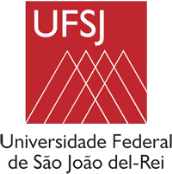 COORDENADORIA DOS CURSOS DE TEATROPLANO DE ENSINOCOORDENADORIA DOS CURSOS DE TEATROPLANO DE ENSINOCOORDENADORIA DOS CURSOS DE TEATROPLANO DE ENSINOCOORDENADORIA DOS CURSOS DE TEATROPLANO DE ENSINOCOORDENADORIA DOS CURSOS DE TEATROPLANO DE ENSINOCOORDENADORIA DOS CURSOS DE TEATROPLANO DE ENSINOCOORDENADORIA DOS CURSOS DE TEATROPLANO DE ENSINODisciplina:  TPET: TEATRO E ENSINO: O PROCESSO EDUCATIVO EM CONTEXTOS DE EDUCAÇÃO NÃO FORMALDisciplina:  TPET: TEATRO E ENSINO: O PROCESSO EDUCATIVO EM CONTEXTOS DE EDUCAÇÃO NÃO FORMALDisciplina:  TPET: TEATRO E ENSINO: O PROCESSO EDUCATIVO EM CONTEXTOS DE EDUCAÇÃO NÃO FORMALDisciplina:  TPET: TEATRO E ENSINO: O PROCESSO EDUCATIVO EM CONTEXTOS DE EDUCAÇÃO NÃO FORMALDisciplina:  TPET: TEATRO E ENSINO: O PROCESSO EDUCATIVO EM CONTEXTOS DE EDUCAÇÃO NÃO FORMALDisciplina:  TPET: TEATRO E ENSINO: O PROCESSO EDUCATIVO EM CONTEXTOS DE EDUCAÇÃO NÃO FORMALDisciplina:  TPET: TEATRO E ENSINO: O PROCESSO EDUCATIVO EM CONTEXTOS DE EDUCAÇÃO NÃO FORMALDisciplina:  TPET: TEATRO E ENSINO: O PROCESSO EDUCATIVO EM CONTEXTOS DE EDUCAÇÃO NÃO FORMALDisciplina:  TPET: TEATRO E ENSINO: O PROCESSO EDUCATIVO EM CONTEXTOS DE EDUCAÇÃO NÃO FORMALGrau Acadêmico: LicenciaturaGrau Acadêmico: LicenciaturaGrau Acadêmico: LicenciaturaGrau Acadêmico: LicenciaturaGrau Acadêmico: LicenciaturaPeríodo: -Período: -Currículo: 2019Currículo: 2019Docente: Davi de Oliveira PintoDocente: Davi de Oliveira PintoDocente: Davi de Oliveira PintoDocente: Davi de Oliveira PintoDocente: Davi de Oliveira PintoUnidade Acadêmica: DEACEUnidade Acadêmica: DEACEUnidade Acadêmica: DEACEUnidade Acadêmica: DEACEUnidade Acadêmica: DEACEUnidade Acadêmica: DEACEPré-requisito: não háPré-requisito: não háPré-requisito: não háPré-requisito: não háPré-requisito: não háCo-requisito: não háCo-requisito: não háCo-requisito: não háCo-requisito: não háCo-requisito: não háCo-requisito: não háC.H. total: 72 horas/aulaC.H. total: 72 horas/aulaC.H. prática: 36 horas/aulaC.H. prática: 36 horas/aulaC.H. teórica: 36 horas/aulaGrau: LicenciaturaGrau: LicenciaturaAno: 2019Ano: 2019Semestre: 2ºSemestre: 2ºEMENTAEMENTAEMENTAEMENTAEMENTAEMENTAEMENTAEMENTAEMENTAEMENTAEMENTAOBJETIVOSOBJETIVOSOBJETIVOSOBJETIVOSOBJETIVOSOBJETIVOSOBJETIVOSOBJETIVOSOBJETIVOSOBJETIVOSOBJETIVOSCONTEÚDO PROGRAMÁTICOCONTEÚDO PROGRAMÁTICOCONTEÚDO PROGRAMÁTICOCONTEÚDO PROGRAMÁTICOCONTEÚDO PROGRAMÁTICOCONTEÚDO PROGRAMÁTICOCONTEÚDO PROGRAMÁTICOCONTEÚDO PROGRAMÁTICOCONTEÚDO PROGRAMÁTICOCONTEÚDO PROGRAMÁTICOCONTEÚDO PROGRAMÁTICOO ensino de teatro enquanto leque de possibilidades;A Educação Não Formal;A oficina de teatro;A escrita acadêmica.O ensino de teatro enquanto leque de possibilidades;A Educação Não Formal;A oficina de teatro;A escrita acadêmica.O ensino de teatro enquanto leque de possibilidades;A Educação Não Formal;A oficina de teatro;A escrita acadêmica.O ensino de teatro enquanto leque de possibilidades;A Educação Não Formal;A oficina de teatro;A escrita acadêmica.O ensino de teatro enquanto leque de possibilidades;A Educação Não Formal;A oficina de teatro;A escrita acadêmica.O ensino de teatro enquanto leque de possibilidades;A Educação Não Formal;A oficina de teatro;A escrita acadêmica.O ensino de teatro enquanto leque de possibilidades;A Educação Não Formal;A oficina de teatro;A escrita acadêmica.O ensino de teatro enquanto leque de possibilidades;A Educação Não Formal;A oficina de teatro;A escrita acadêmica.O ensino de teatro enquanto leque de possibilidades;A Educação Não Formal;A oficina de teatro;A escrita acadêmica.O ensino de teatro enquanto leque de possibilidades;A Educação Não Formal;A oficina de teatro;A escrita acadêmica.O ensino de teatro enquanto leque de possibilidades;A Educação Não Formal;A oficina de teatro;A escrita acadêmica.METODOLOGIA DE ENSINOMETODOLOGIA DE ENSINOMETODOLOGIA DE ENSINOMETODOLOGIA DE ENSINOMETODOLOGIA DE ENSINOMETODOLOGIA DE ENSINOMETODOLOGIA DE ENSINOMETODOLOGIA DE ENSINOMETODOLOGIA DE ENSINOMETODOLOGIA DE ENSINOMETODOLOGIA DE ENSINOExposição dialogada sobre o Plano de Ensino / Projeto de Oficina enquanto instrumento de organização escrita da docência em teatro;Exposição dialogada sobre o Plano de Aula enquanto instrumento de organização escrita da docência em teatro;Exposição dialogada sobre o Relatório de Estágio, redigido dentro dos parâmestros da escrita acadêmica, enquanto instrumento de reflexão escrita sobre o ensino de teatro e a formação do (a) professor (a) de teatro;Planejamento, execução e avaliação de oficinas de teatro pelos (as) alunos (as) da disciplina, tendo os (as) demais colegas enquanto alunos (as);Rodas de relato e reflexão sobre os estágios em andamento;Rodas de leitura e discussão de textos relativos aos conteúdos que forem trabalhos ou que se fizerem presentes ao longo da disciplina.Exposição dialogada sobre o Plano de Ensino / Projeto de Oficina enquanto instrumento de organização escrita da docência em teatro;Exposição dialogada sobre o Plano de Aula enquanto instrumento de organização escrita da docência em teatro;Exposição dialogada sobre o Relatório de Estágio, redigido dentro dos parâmestros da escrita acadêmica, enquanto instrumento de reflexão escrita sobre o ensino de teatro e a formação do (a) professor (a) de teatro;Planejamento, execução e avaliação de oficinas de teatro pelos (as) alunos (as) da disciplina, tendo os (as) demais colegas enquanto alunos (as);Rodas de relato e reflexão sobre os estágios em andamento;Rodas de leitura e discussão de textos relativos aos conteúdos que forem trabalhos ou que se fizerem presentes ao longo da disciplina.Exposição dialogada sobre o Plano de Ensino / Projeto de Oficina enquanto instrumento de organização escrita da docência em teatro;Exposição dialogada sobre o Plano de Aula enquanto instrumento de organização escrita da docência em teatro;Exposição dialogada sobre o Relatório de Estágio, redigido dentro dos parâmestros da escrita acadêmica, enquanto instrumento de reflexão escrita sobre o ensino de teatro e a formação do (a) professor (a) de teatro;Planejamento, execução e avaliação de oficinas de teatro pelos (as) alunos (as) da disciplina, tendo os (as) demais colegas enquanto alunos (as);Rodas de relato e reflexão sobre os estágios em andamento;Rodas de leitura e discussão de textos relativos aos conteúdos que forem trabalhos ou que se fizerem presentes ao longo da disciplina.Exposição dialogada sobre o Plano de Ensino / Projeto de Oficina enquanto instrumento de organização escrita da docência em teatro;Exposição dialogada sobre o Plano de Aula enquanto instrumento de organização escrita da docência em teatro;Exposição dialogada sobre o Relatório de Estágio, redigido dentro dos parâmestros da escrita acadêmica, enquanto instrumento de reflexão escrita sobre o ensino de teatro e a formação do (a) professor (a) de teatro;Planejamento, execução e avaliação de oficinas de teatro pelos (as) alunos (as) da disciplina, tendo os (as) demais colegas enquanto alunos (as);Rodas de relato e reflexão sobre os estágios em andamento;Rodas de leitura e discussão de textos relativos aos conteúdos que forem trabalhos ou que se fizerem presentes ao longo da disciplina.Exposição dialogada sobre o Plano de Ensino / Projeto de Oficina enquanto instrumento de organização escrita da docência em teatro;Exposição dialogada sobre o Plano de Aula enquanto instrumento de organização escrita da docência em teatro;Exposição dialogada sobre o Relatório de Estágio, redigido dentro dos parâmestros da escrita acadêmica, enquanto instrumento de reflexão escrita sobre o ensino de teatro e a formação do (a) professor (a) de teatro;Planejamento, execução e avaliação de oficinas de teatro pelos (as) alunos (as) da disciplina, tendo os (as) demais colegas enquanto alunos (as);Rodas de relato e reflexão sobre os estágios em andamento;Rodas de leitura e discussão de textos relativos aos conteúdos que forem trabalhos ou que se fizerem presentes ao longo da disciplina.Exposição dialogada sobre o Plano de Ensino / Projeto de Oficina enquanto instrumento de organização escrita da docência em teatro;Exposição dialogada sobre o Plano de Aula enquanto instrumento de organização escrita da docência em teatro;Exposição dialogada sobre o Relatório de Estágio, redigido dentro dos parâmestros da escrita acadêmica, enquanto instrumento de reflexão escrita sobre o ensino de teatro e a formação do (a) professor (a) de teatro;Planejamento, execução e avaliação de oficinas de teatro pelos (as) alunos (as) da disciplina, tendo os (as) demais colegas enquanto alunos (as);Rodas de relato e reflexão sobre os estágios em andamento;Rodas de leitura e discussão de textos relativos aos conteúdos que forem trabalhos ou que se fizerem presentes ao longo da disciplina.Exposição dialogada sobre o Plano de Ensino / Projeto de Oficina enquanto instrumento de organização escrita da docência em teatro;Exposição dialogada sobre o Plano de Aula enquanto instrumento de organização escrita da docência em teatro;Exposição dialogada sobre o Relatório de Estágio, redigido dentro dos parâmestros da escrita acadêmica, enquanto instrumento de reflexão escrita sobre o ensino de teatro e a formação do (a) professor (a) de teatro;Planejamento, execução e avaliação de oficinas de teatro pelos (as) alunos (as) da disciplina, tendo os (as) demais colegas enquanto alunos (as);Rodas de relato e reflexão sobre os estágios em andamento;Rodas de leitura e discussão de textos relativos aos conteúdos que forem trabalhos ou que se fizerem presentes ao longo da disciplina.Exposição dialogada sobre o Plano de Ensino / Projeto de Oficina enquanto instrumento de organização escrita da docência em teatro;Exposição dialogada sobre o Plano de Aula enquanto instrumento de organização escrita da docência em teatro;Exposição dialogada sobre o Relatório de Estágio, redigido dentro dos parâmestros da escrita acadêmica, enquanto instrumento de reflexão escrita sobre o ensino de teatro e a formação do (a) professor (a) de teatro;Planejamento, execução e avaliação de oficinas de teatro pelos (as) alunos (as) da disciplina, tendo os (as) demais colegas enquanto alunos (as);Rodas de relato e reflexão sobre os estágios em andamento;Rodas de leitura e discussão de textos relativos aos conteúdos que forem trabalhos ou que se fizerem presentes ao longo da disciplina.Exposição dialogada sobre o Plano de Ensino / Projeto de Oficina enquanto instrumento de organização escrita da docência em teatro;Exposição dialogada sobre o Plano de Aula enquanto instrumento de organização escrita da docência em teatro;Exposição dialogada sobre o Relatório de Estágio, redigido dentro dos parâmestros da escrita acadêmica, enquanto instrumento de reflexão escrita sobre o ensino de teatro e a formação do (a) professor (a) de teatro;Planejamento, execução e avaliação de oficinas de teatro pelos (as) alunos (as) da disciplina, tendo os (as) demais colegas enquanto alunos (as);Rodas de relato e reflexão sobre os estágios em andamento;Rodas de leitura e discussão de textos relativos aos conteúdos que forem trabalhos ou que se fizerem presentes ao longo da disciplina.Exposição dialogada sobre o Plano de Ensino / Projeto de Oficina enquanto instrumento de organização escrita da docência em teatro;Exposição dialogada sobre o Plano de Aula enquanto instrumento de organização escrita da docência em teatro;Exposição dialogada sobre o Relatório de Estágio, redigido dentro dos parâmestros da escrita acadêmica, enquanto instrumento de reflexão escrita sobre o ensino de teatro e a formação do (a) professor (a) de teatro;Planejamento, execução e avaliação de oficinas de teatro pelos (as) alunos (as) da disciplina, tendo os (as) demais colegas enquanto alunos (as);Rodas de relato e reflexão sobre os estágios em andamento;Rodas de leitura e discussão de textos relativos aos conteúdos que forem trabalhos ou que se fizerem presentes ao longo da disciplina.Exposição dialogada sobre o Plano de Ensino / Projeto de Oficina enquanto instrumento de organização escrita da docência em teatro;Exposição dialogada sobre o Plano de Aula enquanto instrumento de organização escrita da docência em teatro;Exposição dialogada sobre o Relatório de Estágio, redigido dentro dos parâmestros da escrita acadêmica, enquanto instrumento de reflexão escrita sobre o ensino de teatro e a formação do (a) professor (a) de teatro;Planejamento, execução e avaliação de oficinas de teatro pelos (as) alunos (as) da disciplina, tendo os (as) demais colegas enquanto alunos (as);Rodas de relato e reflexão sobre os estágios em andamento;Rodas de leitura e discussão de textos relativos aos conteúdos que forem trabalhos ou que se fizerem presentes ao longo da disciplina.CRITÉRIOS DE AVALIAÇÃOCRITÉRIOS DE AVALIAÇÃOCRITÉRIOS DE AVALIAÇÃOCRITÉRIOS DE AVALIAÇÃOCRITÉRIOS DE AVALIAÇÃOCRITÉRIOS DE AVALIAÇÃOCRITÉRIOS DE AVALIAÇÃOCRITÉRIOS DE AVALIAÇÃOCRITÉRIOS DE AVALIAÇÃOCRITÉRIOS DE AVALIAÇÃOCRITÉRIOS DE AVALIAÇÃOTrabalho individual - INSTRUMENTO DE AVALIAÇÃO: comentários acerca de, no mínimo, 10 dias de aula (cada dia de aula se constitui de 4 h/a, começando às 19h e terminando às 22h50min); cada comentário consiste de uma imagem, uma explicação da relação entre a imagem e o dia de aula em questão e uma pergunta feita a partir desse dia de aula; cada comentário (num arquivo de Word) deve ser enviado pelo Portal Didático até as 23h59min do dia imediatamente anterior ao do próximo dia de aula da disciplina; CRITÉRIOS DE AVALIAÇAO: coerência entre imagem, explicação e pergunta; pontualidade no envio;  PONTUAÇÃO: de zero a 20 pontos; OBSERVAÇÃO: o professor enviará um retorno individual sobre cada comentário recebido, via Portal Didático, de modo a construir um diálogo individualizado com cada aluno (a), ao longo do percurso pedagógico da disciplina.Frequência - INSTRUMENTO DE AVALIAÇÃO: lista de chamada; CRITÉRIOS DE AVALIAÇAO: frequência em, no mínimo, 13 dias de aula, comprovada mediante assinatura na lista de chamada;  PONTUAÇÃO: de zero a 40 pontos.Trabalho individual ou em grupo, conforme o caso - INSTRUMENTO DE AVALIAÇÃO: condução de uma oficina de teatro que contenha, no tempo da sua execução, uma roda de conversa para uma reflexão conjunta sobre a oficina; a oficina deve ter uma relação direta com o estágio do (a) (s) aluno (a) (s) que a estiverem conduzindo; CRITÉRIOS DE AVALIAÇAO: coerência entre as atividades conduzidas; PONTUAÇÃO: de zero a 20 pontos; o professor enviará um retorno individual sobre cada comentário recebido, de modo a construir um diálogo com o aluno ao longo do percurso pedagógico da disciplina; OBSERVAÇÃO: o professor se dispõe a orientar a elaboração da oficina, em dia e horário distintos dos da disciplina, mediante agendamento prévio, feito via Portal Didático.Trabalho individual - INSTRUMENTO DE AVALIAÇÃO: autoavaliação, consistindo na atribuição de pontos pelo (a) aluno (a) à sua participação nas atividades da disciplina; deve ser enviada em arquivo Word, via Portal Didático, até o último dia do Semestre Letivo de 2019-2; CRITÉRIOS DE AVALIAÇAO: serão definidos pelo (a) aluno (a), individualmente; PONTUAÇÃO: de zero a 20 pontos.Trabalho individual - INSTRUMENTO DE AVALIAÇÃO: comentários acerca de, no mínimo, 10 dias de aula (cada dia de aula se constitui de 4 h/a, começando às 19h e terminando às 22h50min); cada comentário consiste de uma imagem, uma explicação da relação entre a imagem e o dia de aula em questão e uma pergunta feita a partir desse dia de aula; cada comentário (num arquivo de Word) deve ser enviado pelo Portal Didático até as 23h59min do dia imediatamente anterior ao do próximo dia de aula da disciplina; CRITÉRIOS DE AVALIAÇAO: coerência entre imagem, explicação e pergunta; pontualidade no envio;  PONTUAÇÃO: de zero a 20 pontos; OBSERVAÇÃO: o professor enviará um retorno individual sobre cada comentário recebido, via Portal Didático, de modo a construir um diálogo individualizado com cada aluno (a), ao longo do percurso pedagógico da disciplina.Frequência - INSTRUMENTO DE AVALIAÇÃO: lista de chamada; CRITÉRIOS DE AVALIAÇAO: frequência em, no mínimo, 13 dias de aula, comprovada mediante assinatura na lista de chamada;  PONTUAÇÃO: de zero a 40 pontos.Trabalho individual ou em grupo, conforme o caso - INSTRUMENTO DE AVALIAÇÃO: condução de uma oficina de teatro que contenha, no tempo da sua execução, uma roda de conversa para uma reflexão conjunta sobre a oficina; a oficina deve ter uma relação direta com o estágio do (a) (s) aluno (a) (s) que a estiverem conduzindo; CRITÉRIOS DE AVALIAÇAO: coerência entre as atividades conduzidas; PONTUAÇÃO: de zero a 20 pontos; o professor enviará um retorno individual sobre cada comentário recebido, de modo a construir um diálogo com o aluno ao longo do percurso pedagógico da disciplina; OBSERVAÇÃO: o professor se dispõe a orientar a elaboração da oficina, em dia e horário distintos dos da disciplina, mediante agendamento prévio, feito via Portal Didático.Trabalho individual - INSTRUMENTO DE AVALIAÇÃO: autoavaliação, consistindo na atribuição de pontos pelo (a) aluno (a) à sua participação nas atividades da disciplina; deve ser enviada em arquivo Word, via Portal Didático, até o último dia do Semestre Letivo de 2019-2; CRITÉRIOS DE AVALIAÇAO: serão definidos pelo (a) aluno (a), individualmente; PONTUAÇÃO: de zero a 20 pontos.Trabalho individual - INSTRUMENTO DE AVALIAÇÃO: comentários acerca de, no mínimo, 10 dias de aula (cada dia de aula se constitui de 4 h/a, começando às 19h e terminando às 22h50min); cada comentário consiste de uma imagem, uma explicação da relação entre a imagem e o dia de aula em questão e uma pergunta feita a partir desse dia de aula; cada comentário (num arquivo de Word) deve ser enviado pelo Portal Didático até as 23h59min do dia imediatamente anterior ao do próximo dia de aula da disciplina; CRITÉRIOS DE AVALIAÇAO: coerência entre imagem, explicação e pergunta; pontualidade no envio;  PONTUAÇÃO: de zero a 20 pontos; OBSERVAÇÃO: o professor enviará um retorno individual sobre cada comentário recebido, via Portal Didático, de modo a construir um diálogo individualizado com cada aluno (a), ao longo do percurso pedagógico da disciplina.Frequência - INSTRUMENTO DE AVALIAÇÃO: lista de chamada; CRITÉRIOS DE AVALIAÇAO: frequência em, no mínimo, 13 dias de aula, comprovada mediante assinatura na lista de chamada;  PONTUAÇÃO: de zero a 40 pontos.Trabalho individual ou em grupo, conforme o caso - INSTRUMENTO DE AVALIAÇÃO: condução de uma oficina de teatro que contenha, no tempo da sua execução, uma roda de conversa para uma reflexão conjunta sobre a oficina; a oficina deve ter uma relação direta com o estágio do (a) (s) aluno (a) (s) que a estiverem conduzindo; CRITÉRIOS DE AVALIAÇAO: coerência entre as atividades conduzidas; PONTUAÇÃO: de zero a 20 pontos; o professor enviará um retorno individual sobre cada comentário recebido, de modo a construir um diálogo com o aluno ao longo do percurso pedagógico da disciplina; OBSERVAÇÃO: o professor se dispõe a orientar a elaboração da oficina, em dia e horário distintos dos da disciplina, mediante agendamento prévio, feito via Portal Didático.Trabalho individual - INSTRUMENTO DE AVALIAÇÃO: autoavaliação, consistindo na atribuição de pontos pelo (a) aluno (a) à sua participação nas atividades da disciplina; deve ser enviada em arquivo Word, via Portal Didático, até o último dia do Semestre Letivo de 2019-2; CRITÉRIOS DE AVALIAÇAO: serão definidos pelo (a) aluno (a), individualmente; PONTUAÇÃO: de zero a 20 pontos.Trabalho individual - INSTRUMENTO DE AVALIAÇÃO: comentários acerca de, no mínimo, 10 dias de aula (cada dia de aula se constitui de 4 h/a, começando às 19h e terminando às 22h50min); cada comentário consiste de uma imagem, uma explicação da relação entre a imagem e o dia de aula em questão e uma pergunta feita a partir desse dia de aula; cada comentário (num arquivo de Word) deve ser enviado pelo Portal Didático até as 23h59min do dia imediatamente anterior ao do próximo dia de aula da disciplina; CRITÉRIOS DE AVALIAÇAO: coerência entre imagem, explicação e pergunta; pontualidade no envio;  PONTUAÇÃO: de zero a 20 pontos; OBSERVAÇÃO: o professor enviará um retorno individual sobre cada comentário recebido, via Portal Didático, de modo a construir um diálogo individualizado com cada aluno (a), ao longo do percurso pedagógico da disciplina.Frequência - INSTRUMENTO DE AVALIAÇÃO: lista de chamada; CRITÉRIOS DE AVALIAÇAO: frequência em, no mínimo, 13 dias de aula, comprovada mediante assinatura na lista de chamada;  PONTUAÇÃO: de zero a 40 pontos.Trabalho individual ou em grupo, conforme o caso - INSTRUMENTO DE AVALIAÇÃO: condução de uma oficina de teatro que contenha, no tempo da sua execução, uma roda de conversa para uma reflexão conjunta sobre a oficina; a oficina deve ter uma relação direta com o estágio do (a) (s) aluno (a) (s) que a estiverem conduzindo; CRITÉRIOS DE AVALIAÇAO: coerência entre as atividades conduzidas; PONTUAÇÃO: de zero a 20 pontos; o professor enviará um retorno individual sobre cada comentário recebido, de modo a construir um diálogo com o aluno ao longo do percurso pedagógico da disciplina; OBSERVAÇÃO: o professor se dispõe a orientar a elaboração da oficina, em dia e horário distintos dos da disciplina, mediante agendamento prévio, feito via Portal Didático.Trabalho individual - INSTRUMENTO DE AVALIAÇÃO: autoavaliação, consistindo na atribuição de pontos pelo (a) aluno (a) à sua participação nas atividades da disciplina; deve ser enviada em arquivo Word, via Portal Didático, até o último dia do Semestre Letivo de 2019-2; CRITÉRIOS DE AVALIAÇAO: serão definidos pelo (a) aluno (a), individualmente; PONTUAÇÃO: de zero a 20 pontos.Trabalho individual - INSTRUMENTO DE AVALIAÇÃO: comentários acerca de, no mínimo, 10 dias de aula (cada dia de aula se constitui de 4 h/a, começando às 19h e terminando às 22h50min); cada comentário consiste de uma imagem, uma explicação da relação entre a imagem e o dia de aula em questão e uma pergunta feita a partir desse dia de aula; cada comentário (num arquivo de Word) deve ser enviado pelo Portal Didático até as 23h59min do dia imediatamente anterior ao do próximo dia de aula da disciplina; CRITÉRIOS DE AVALIAÇAO: coerência entre imagem, explicação e pergunta; pontualidade no envio;  PONTUAÇÃO: de zero a 20 pontos; OBSERVAÇÃO: o professor enviará um retorno individual sobre cada comentário recebido, via Portal Didático, de modo a construir um diálogo individualizado com cada aluno (a), ao longo do percurso pedagógico da disciplina.Frequência - INSTRUMENTO DE AVALIAÇÃO: lista de chamada; CRITÉRIOS DE AVALIAÇAO: frequência em, no mínimo, 13 dias de aula, comprovada mediante assinatura na lista de chamada;  PONTUAÇÃO: de zero a 40 pontos.Trabalho individual ou em grupo, conforme o caso - INSTRUMENTO DE AVALIAÇÃO: condução de uma oficina de teatro que contenha, no tempo da sua execução, uma roda de conversa para uma reflexão conjunta sobre a oficina; a oficina deve ter uma relação direta com o estágio do (a) (s) aluno (a) (s) que a estiverem conduzindo; CRITÉRIOS DE AVALIAÇAO: coerência entre as atividades conduzidas; PONTUAÇÃO: de zero a 20 pontos; o professor enviará um retorno individual sobre cada comentário recebido, de modo a construir um diálogo com o aluno ao longo do percurso pedagógico da disciplina; OBSERVAÇÃO: o professor se dispõe a orientar a elaboração da oficina, em dia e horário distintos dos da disciplina, mediante agendamento prévio, feito via Portal Didático.Trabalho individual - INSTRUMENTO DE AVALIAÇÃO: autoavaliação, consistindo na atribuição de pontos pelo (a) aluno (a) à sua participação nas atividades da disciplina; deve ser enviada em arquivo Word, via Portal Didático, até o último dia do Semestre Letivo de 2019-2; CRITÉRIOS DE AVALIAÇAO: serão definidos pelo (a) aluno (a), individualmente; PONTUAÇÃO: de zero a 20 pontos.Trabalho individual - INSTRUMENTO DE AVALIAÇÃO: comentários acerca de, no mínimo, 10 dias de aula (cada dia de aula se constitui de 4 h/a, começando às 19h e terminando às 22h50min); cada comentário consiste de uma imagem, uma explicação da relação entre a imagem e o dia de aula em questão e uma pergunta feita a partir desse dia de aula; cada comentário (num arquivo de Word) deve ser enviado pelo Portal Didático até as 23h59min do dia imediatamente anterior ao do próximo dia de aula da disciplina; CRITÉRIOS DE AVALIAÇAO: coerência entre imagem, explicação e pergunta; pontualidade no envio;  PONTUAÇÃO: de zero a 20 pontos; OBSERVAÇÃO: o professor enviará um retorno individual sobre cada comentário recebido, via Portal Didático, de modo a construir um diálogo individualizado com cada aluno (a), ao longo do percurso pedagógico da disciplina.Frequência - INSTRUMENTO DE AVALIAÇÃO: lista de chamada; CRITÉRIOS DE AVALIAÇAO: frequência em, no mínimo, 13 dias de aula, comprovada mediante assinatura na lista de chamada;  PONTUAÇÃO: de zero a 40 pontos.Trabalho individual ou em grupo, conforme o caso - INSTRUMENTO DE AVALIAÇÃO: condução de uma oficina de teatro que contenha, no tempo da sua execução, uma roda de conversa para uma reflexão conjunta sobre a oficina; a oficina deve ter uma relação direta com o estágio do (a) (s) aluno (a) (s) que a estiverem conduzindo; CRITÉRIOS DE AVALIAÇAO: coerência entre as atividades conduzidas; PONTUAÇÃO: de zero a 20 pontos; o professor enviará um retorno individual sobre cada comentário recebido, de modo a construir um diálogo com o aluno ao longo do percurso pedagógico da disciplina; OBSERVAÇÃO: o professor se dispõe a orientar a elaboração da oficina, em dia e horário distintos dos da disciplina, mediante agendamento prévio, feito via Portal Didático.Trabalho individual - INSTRUMENTO DE AVALIAÇÃO: autoavaliação, consistindo na atribuição de pontos pelo (a) aluno (a) à sua participação nas atividades da disciplina; deve ser enviada em arquivo Word, via Portal Didático, até o último dia do Semestre Letivo de 2019-2; CRITÉRIOS DE AVALIAÇAO: serão definidos pelo (a) aluno (a), individualmente; PONTUAÇÃO: de zero a 20 pontos.Trabalho individual - INSTRUMENTO DE AVALIAÇÃO: comentários acerca de, no mínimo, 10 dias de aula (cada dia de aula se constitui de 4 h/a, começando às 19h e terminando às 22h50min); cada comentário consiste de uma imagem, uma explicação da relação entre a imagem e o dia de aula em questão e uma pergunta feita a partir desse dia de aula; cada comentário (num arquivo de Word) deve ser enviado pelo Portal Didático até as 23h59min do dia imediatamente anterior ao do próximo dia de aula da disciplina; CRITÉRIOS DE AVALIAÇAO: coerência entre imagem, explicação e pergunta; pontualidade no envio;  PONTUAÇÃO: de zero a 20 pontos; OBSERVAÇÃO: o professor enviará um retorno individual sobre cada comentário recebido, via Portal Didático, de modo a construir um diálogo individualizado com cada aluno (a), ao longo do percurso pedagógico da disciplina.Frequência - INSTRUMENTO DE AVALIAÇÃO: lista de chamada; CRITÉRIOS DE AVALIAÇAO: frequência em, no mínimo, 13 dias de aula, comprovada mediante assinatura na lista de chamada;  PONTUAÇÃO: de zero a 40 pontos.Trabalho individual ou em grupo, conforme o caso - INSTRUMENTO DE AVALIAÇÃO: condução de uma oficina de teatro que contenha, no tempo da sua execução, uma roda de conversa para uma reflexão conjunta sobre a oficina; a oficina deve ter uma relação direta com o estágio do (a) (s) aluno (a) (s) que a estiverem conduzindo; CRITÉRIOS DE AVALIAÇAO: coerência entre as atividades conduzidas; PONTUAÇÃO: de zero a 20 pontos; o professor enviará um retorno individual sobre cada comentário recebido, de modo a construir um diálogo com o aluno ao longo do percurso pedagógico da disciplina; OBSERVAÇÃO: o professor se dispõe a orientar a elaboração da oficina, em dia e horário distintos dos da disciplina, mediante agendamento prévio, feito via Portal Didático.Trabalho individual - INSTRUMENTO DE AVALIAÇÃO: autoavaliação, consistindo na atribuição de pontos pelo (a) aluno (a) à sua participação nas atividades da disciplina; deve ser enviada em arquivo Word, via Portal Didático, até o último dia do Semestre Letivo de 2019-2; CRITÉRIOS DE AVALIAÇAO: serão definidos pelo (a) aluno (a), individualmente; PONTUAÇÃO: de zero a 20 pontos.Trabalho individual - INSTRUMENTO DE AVALIAÇÃO: comentários acerca de, no mínimo, 10 dias de aula (cada dia de aula se constitui de 4 h/a, começando às 19h e terminando às 22h50min); cada comentário consiste de uma imagem, uma explicação da relação entre a imagem e o dia de aula em questão e uma pergunta feita a partir desse dia de aula; cada comentário (num arquivo de Word) deve ser enviado pelo Portal Didático até as 23h59min do dia imediatamente anterior ao do próximo dia de aula da disciplina; CRITÉRIOS DE AVALIAÇAO: coerência entre imagem, explicação e pergunta; pontualidade no envio;  PONTUAÇÃO: de zero a 20 pontos; OBSERVAÇÃO: o professor enviará um retorno individual sobre cada comentário recebido, via Portal Didático, de modo a construir um diálogo individualizado com cada aluno (a), ao longo do percurso pedagógico da disciplina.Frequência - INSTRUMENTO DE AVALIAÇÃO: lista de chamada; CRITÉRIOS DE AVALIAÇAO: frequência em, no mínimo, 13 dias de aula, comprovada mediante assinatura na lista de chamada;  PONTUAÇÃO: de zero a 40 pontos.Trabalho individual ou em grupo, conforme o caso - INSTRUMENTO DE AVALIAÇÃO: condução de uma oficina de teatro que contenha, no tempo da sua execução, uma roda de conversa para uma reflexão conjunta sobre a oficina; a oficina deve ter uma relação direta com o estágio do (a) (s) aluno (a) (s) que a estiverem conduzindo; CRITÉRIOS DE AVALIAÇAO: coerência entre as atividades conduzidas; PONTUAÇÃO: de zero a 20 pontos; o professor enviará um retorno individual sobre cada comentário recebido, de modo a construir um diálogo com o aluno ao longo do percurso pedagógico da disciplina; OBSERVAÇÃO: o professor se dispõe a orientar a elaboração da oficina, em dia e horário distintos dos da disciplina, mediante agendamento prévio, feito via Portal Didático.Trabalho individual - INSTRUMENTO DE AVALIAÇÃO: autoavaliação, consistindo na atribuição de pontos pelo (a) aluno (a) à sua participação nas atividades da disciplina; deve ser enviada em arquivo Word, via Portal Didático, até o último dia do Semestre Letivo de 2019-2; CRITÉRIOS DE AVALIAÇAO: serão definidos pelo (a) aluno (a), individualmente; PONTUAÇÃO: de zero a 20 pontos.Trabalho individual - INSTRUMENTO DE AVALIAÇÃO: comentários acerca de, no mínimo, 10 dias de aula (cada dia de aula se constitui de 4 h/a, começando às 19h e terminando às 22h50min); cada comentário consiste de uma imagem, uma explicação da relação entre a imagem e o dia de aula em questão e uma pergunta feita a partir desse dia de aula; cada comentário (num arquivo de Word) deve ser enviado pelo Portal Didático até as 23h59min do dia imediatamente anterior ao do próximo dia de aula da disciplina; CRITÉRIOS DE AVALIAÇAO: coerência entre imagem, explicação e pergunta; pontualidade no envio;  PONTUAÇÃO: de zero a 20 pontos; OBSERVAÇÃO: o professor enviará um retorno individual sobre cada comentário recebido, via Portal Didático, de modo a construir um diálogo individualizado com cada aluno (a), ao longo do percurso pedagógico da disciplina.Frequência - INSTRUMENTO DE AVALIAÇÃO: lista de chamada; CRITÉRIOS DE AVALIAÇAO: frequência em, no mínimo, 13 dias de aula, comprovada mediante assinatura na lista de chamada;  PONTUAÇÃO: de zero a 40 pontos.Trabalho individual ou em grupo, conforme o caso - INSTRUMENTO DE AVALIAÇÃO: condução de uma oficina de teatro que contenha, no tempo da sua execução, uma roda de conversa para uma reflexão conjunta sobre a oficina; a oficina deve ter uma relação direta com o estágio do (a) (s) aluno (a) (s) que a estiverem conduzindo; CRITÉRIOS DE AVALIAÇAO: coerência entre as atividades conduzidas; PONTUAÇÃO: de zero a 20 pontos; o professor enviará um retorno individual sobre cada comentário recebido, de modo a construir um diálogo com o aluno ao longo do percurso pedagógico da disciplina; OBSERVAÇÃO: o professor se dispõe a orientar a elaboração da oficina, em dia e horário distintos dos da disciplina, mediante agendamento prévio, feito via Portal Didático.Trabalho individual - INSTRUMENTO DE AVALIAÇÃO: autoavaliação, consistindo na atribuição de pontos pelo (a) aluno (a) à sua participação nas atividades da disciplina; deve ser enviada em arquivo Word, via Portal Didático, até o último dia do Semestre Letivo de 2019-2; CRITÉRIOS DE AVALIAÇAO: serão definidos pelo (a) aluno (a), individualmente; PONTUAÇÃO: de zero a 20 pontos.Trabalho individual - INSTRUMENTO DE AVALIAÇÃO: comentários acerca de, no mínimo, 10 dias de aula (cada dia de aula se constitui de 4 h/a, começando às 19h e terminando às 22h50min); cada comentário consiste de uma imagem, uma explicação da relação entre a imagem e o dia de aula em questão e uma pergunta feita a partir desse dia de aula; cada comentário (num arquivo de Word) deve ser enviado pelo Portal Didático até as 23h59min do dia imediatamente anterior ao do próximo dia de aula da disciplina; CRITÉRIOS DE AVALIAÇAO: coerência entre imagem, explicação e pergunta; pontualidade no envio;  PONTUAÇÃO: de zero a 20 pontos; OBSERVAÇÃO: o professor enviará um retorno individual sobre cada comentário recebido, via Portal Didático, de modo a construir um diálogo individualizado com cada aluno (a), ao longo do percurso pedagógico da disciplina.Frequência - INSTRUMENTO DE AVALIAÇÃO: lista de chamada; CRITÉRIOS DE AVALIAÇAO: frequência em, no mínimo, 13 dias de aula, comprovada mediante assinatura na lista de chamada;  PONTUAÇÃO: de zero a 40 pontos.Trabalho individual ou em grupo, conforme o caso - INSTRUMENTO DE AVALIAÇÃO: condução de uma oficina de teatro que contenha, no tempo da sua execução, uma roda de conversa para uma reflexão conjunta sobre a oficina; a oficina deve ter uma relação direta com o estágio do (a) (s) aluno (a) (s) que a estiverem conduzindo; CRITÉRIOS DE AVALIAÇAO: coerência entre as atividades conduzidas; PONTUAÇÃO: de zero a 20 pontos; o professor enviará um retorno individual sobre cada comentário recebido, de modo a construir um diálogo com o aluno ao longo do percurso pedagógico da disciplina; OBSERVAÇÃO: o professor se dispõe a orientar a elaboração da oficina, em dia e horário distintos dos da disciplina, mediante agendamento prévio, feito via Portal Didático.Trabalho individual - INSTRUMENTO DE AVALIAÇÃO: autoavaliação, consistindo na atribuição de pontos pelo (a) aluno (a) à sua participação nas atividades da disciplina; deve ser enviada em arquivo Word, via Portal Didático, até o último dia do Semestre Letivo de 2019-2; CRITÉRIOS DE AVALIAÇAO: serão definidos pelo (a) aluno (a), individualmente; PONTUAÇÃO: de zero a 20 pontos.Trabalho individual - INSTRUMENTO DE AVALIAÇÃO: comentários acerca de, no mínimo, 10 dias de aula (cada dia de aula se constitui de 4 h/a, começando às 19h e terminando às 22h50min); cada comentário consiste de uma imagem, uma explicação da relação entre a imagem e o dia de aula em questão e uma pergunta feita a partir desse dia de aula; cada comentário (num arquivo de Word) deve ser enviado pelo Portal Didático até as 23h59min do dia imediatamente anterior ao do próximo dia de aula da disciplina; CRITÉRIOS DE AVALIAÇAO: coerência entre imagem, explicação e pergunta; pontualidade no envio;  PONTUAÇÃO: de zero a 20 pontos; OBSERVAÇÃO: o professor enviará um retorno individual sobre cada comentário recebido, via Portal Didático, de modo a construir um diálogo individualizado com cada aluno (a), ao longo do percurso pedagógico da disciplina.Frequência - INSTRUMENTO DE AVALIAÇÃO: lista de chamada; CRITÉRIOS DE AVALIAÇAO: frequência em, no mínimo, 13 dias de aula, comprovada mediante assinatura na lista de chamada;  PONTUAÇÃO: de zero a 40 pontos.Trabalho individual ou em grupo, conforme o caso - INSTRUMENTO DE AVALIAÇÃO: condução de uma oficina de teatro que contenha, no tempo da sua execução, uma roda de conversa para uma reflexão conjunta sobre a oficina; a oficina deve ter uma relação direta com o estágio do (a) (s) aluno (a) (s) que a estiverem conduzindo; CRITÉRIOS DE AVALIAÇAO: coerência entre as atividades conduzidas; PONTUAÇÃO: de zero a 20 pontos; o professor enviará um retorno individual sobre cada comentário recebido, de modo a construir um diálogo com o aluno ao longo do percurso pedagógico da disciplina; OBSERVAÇÃO: o professor se dispõe a orientar a elaboração da oficina, em dia e horário distintos dos da disciplina, mediante agendamento prévio, feito via Portal Didático.Trabalho individual - INSTRUMENTO DE AVALIAÇÃO: autoavaliação, consistindo na atribuição de pontos pelo (a) aluno (a) à sua participação nas atividades da disciplina; deve ser enviada em arquivo Word, via Portal Didático, até o último dia do Semestre Letivo de 2019-2; CRITÉRIOS DE AVALIAÇAO: serão definidos pelo (a) aluno (a), individualmente; PONTUAÇÃO: de zero a 20 pontos.BIBLIOGRAFIA BÁSICABIBLIOGRAFIA BÁSICABIBLIOGRAFIA BÁSICABIBLIOGRAFIA BÁSICABIBLIOGRAFIA BÁSICABIBLIOGRAFIA BÁSICABIBLIOGRAFIA BÁSICABIBLIOGRAFIA BÁSICABIBLIOGRAFIA BÁSICABIBLIOGRAFIA BÁSICABIBLIOGRAFIA BÁSICADESGRANGES, Flávio. A pedagogia do teatro: provocação e dialogismo. São Paulo: Hucitec, 2011. JAPIASSU, Ricardo. Metodologia do ensino de teatro. Campinas: Papirus, 2010. VON SIMSON, Olga Rodrigues de Moraes; PARK, Margareth Brandini; FERNANDES, Renata Sieiro. Educação não-formal: cenários da criação. Campinas: Editora da UNICAMP/Centro de Memória, 2001. DESGRANGES, Flávio. A pedagogia do teatro: provocação e dialogismo. São Paulo: Hucitec, 2011. JAPIASSU, Ricardo. Metodologia do ensino de teatro. Campinas: Papirus, 2010. VON SIMSON, Olga Rodrigues de Moraes; PARK, Margareth Brandini; FERNANDES, Renata Sieiro. Educação não-formal: cenários da criação. Campinas: Editora da UNICAMP/Centro de Memória, 2001. DESGRANGES, Flávio. A pedagogia do teatro: provocação e dialogismo. São Paulo: Hucitec, 2011. JAPIASSU, Ricardo. Metodologia do ensino de teatro. Campinas: Papirus, 2010. VON SIMSON, Olga Rodrigues de Moraes; PARK, Margareth Brandini; FERNANDES, Renata Sieiro. Educação não-formal: cenários da criação. Campinas: Editora da UNICAMP/Centro de Memória, 2001. DESGRANGES, Flávio. A pedagogia do teatro: provocação e dialogismo. São Paulo: Hucitec, 2011. JAPIASSU, Ricardo. Metodologia do ensino de teatro. Campinas: Papirus, 2010. VON SIMSON, Olga Rodrigues de Moraes; PARK, Margareth Brandini; FERNANDES, Renata Sieiro. Educação não-formal: cenários da criação. Campinas: Editora da UNICAMP/Centro de Memória, 2001. DESGRANGES, Flávio. A pedagogia do teatro: provocação e dialogismo. São Paulo: Hucitec, 2011. JAPIASSU, Ricardo. Metodologia do ensino de teatro. Campinas: Papirus, 2010. VON SIMSON, Olga Rodrigues de Moraes; PARK, Margareth Brandini; FERNANDES, Renata Sieiro. Educação não-formal: cenários da criação. Campinas: Editora da UNICAMP/Centro de Memória, 2001. DESGRANGES, Flávio. A pedagogia do teatro: provocação e dialogismo. São Paulo: Hucitec, 2011. JAPIASSU, Ricardo. Metodologia do ensino de teatro. Campinas: Papirus, 2010. VON SIMSON, Olga Rodrigues de Moraes; PARK, Margareth Brandini; FERNANDES, Renata Sieiro. Educação não-formal: cenários da criação. Campinas: Editora da UNICAMP/Centro de Memória, 2001. DESGRANGES, Flávio. A pedagogia do teatro: provocação e dialogismo. São Paulo: Hucitec, 2011. JAPIASSU, Ricardo. Metodologia do ensino de teatro. Campinas: Papirus, 2010. VON SIMSON, Olga Rodrigues de Moraes; PARK, Margareth Brandini; FERNANDES, Renata Sieiro. Educação não-formal: cenários da criação. Campinas: Editora da UNICAMP/Centro de Memória, 2001. DESGRANGES, Flávio. A pedagogia do teatro: provocação e dialogismo. São Paulo: Hucitec, 2011. JAPIASSU, Ricardo. Metodologia do ensino de teatro. Campinas: Papirus, 2010. VON SIMSON, Olga Rodrigues de Moraes; PARK, Margareth Brandini; FERNANDES, Renata Sieiro. Educação não-formal: cenários da criação. Campinas: Editora da UNICAMP/Centro de Memória, 2001. DESGRANGES, Flávio. A pedagogia do teatro: provocação e dialogismo. São Paulo: Hucitec, 2011. JAPIASSU, Ricardo. Metodologia do ensino de teatro. Campinas: Papirus, 2010. VON SIMSON, Olga Rodrigues de Moraes; PARK, Margareth Brandini; FERNANDES, Renata Sieiro. Educação não-formal: cenários da criação. Campinas: Editora da UNICAMP/Centro de Memória, 2001. DESGRANGES, Flávio. A pedagogia do teatro: provocação e dialogismo. São Paulo: Hucitec, 2011. JAPIASSU, Ricardo. Metodologia do ensino de teatro. Campinas: Papirus, 2010. VON SIMSON, Olga Rodrigues de Moraes; PARK, Margareth Brandini; FERNANDES, Renata Sieiro. Educação não-formal: cenários da criação. Campinas: Editora da UNICAMP/Centro de Memória, 2001. DESGRANGES, Flávio. A pedagogia do teatro: provocação e dialogismo. São Paulo: Hucitec, 2011. JAPIASSU, Ricardo. Metodologia do ensino de teatro. Campinas: Papirus, 2010. VON SIMSON, Olga Rodrigues de Moraes; PARK, Margareth Brandini; FERNANDES, Renata Sieiro. Educação não-formal: cenários da criação. Campinas: Editora da UNICAMP/Centro de Memória, 2001. BIBLIOGRAFIA COMPLEMENTARBIBLIOGRAFIA COMPLEMENTARBIBLIOGRAFIA COMPLEMENTARBIBLIOGRAFIA COMPLEMENTARBIBLIOGRAFIA COMPLEMENTARBIBLIOGRAFIA COMPLEMENTARBIBLIOGRAFIA COMPLEMENTARBIBLIOGRAFIA COMPLEMENTARBIBLIOGRAFIA COMPLEMENTARBIBLIOGRAFIA COMPLEMENTARBIBLIOGRAFIA COMPLEMENTARBARBOSA, Ana Mae. Abordagem triangular no ensino das artes e culturas visuais. São Paulo: Cortez, 2012. FERRAZ, Maria Heloísa C. de T; FUSARI, Maria F. de. Metodologia do ensino de arte. São Paulo: Cortez, 2004. FREIRE, Paulo. Pedagogia da autonomia: saberes necessários à prática educativa. São Paulo: Paz e Terra, 2002. LIBÂNEO, Jose Carlos. Didática. Sao Paulo: Cortez, 1990. MIZUKAMI, Maria da Graça Nicoletti. Ensino: as abordagens do processo. Sao Paulo: EPU, 1986. BARBOSA, Ana Mae. Abordagem triangular no ensino das artes e culturas visuais. São Paulo: Cortez, 2012. FERRAZ, Maria Heloísa C. de T; FUSARI, Maria F. de. Metodologia do ensino de arte. São Paulo: Cortez, 2004. FREIRE, Paulo. Pedagogia da autonomia: saberes necessários à prática educativa. São Paulo: Paz e Terra, 2002. LIBÂNEO, Jose Carlos. Didática. Sao Paulo: Cortez, 1990. MIZUKAMI, Maria da Graça Nicoletti. Ensino: as abordagens do processo. Sao Paulo: EPU, 1986. BARBOSA, Ana Mae. Abordagem triangular no ensino das artes e culturas visuais. São Paulo: Cortez, 2012. FERRAZ, Maria Heloísa C. de T; FUSARI, Maria F. de. Metodologia do ensino de arte. São Paulo: Cortez, 2004. FREIRE, Paulo. Pedagogia da autonomia: saberes necessários à prática educativa. São Paulo: Paz e Terra, 2002. LIBÂNEO, Jose Carlos. Didática. Sao Paulo: Cortez, 1990. MIZUKAMI, Maria da Graça Nicoletti. Ensino: as abordagens do processo. Sao Paulo: EPU, 1986. BARBOSA, Ana Mae. Abordagem triangular no ensino das artes e culturas visuais. São Paulo: Cortez, 2012. FERRAZ, Maria Heloísa C. de T; FUSARI, Maria F. de. Metodologia do ensino de arte. São Paulo: Cortez, 2004. FREIRE, Paulo. Pedagogia da autonomia: saberes necessários à prática educativa. São Paulo: Paz e Terra, 2002. LIBÂNEO, Jose Carlos. Didática. Sao Paulo: Cortez, 1990. MIZUKAMI, Maria da Graça Nicoletti. Ensino: as abordagens do processo. Sao Paulo: EPU, 1986. BARBOSA, Ana Mae. Abordagem triangular no ensino das artes e culturas visuais. São Paulo: Cortez, 2012. FERRAZ, Maria Heloísa C. de T; FUSARI, Maria F. de. Metodologia do ensino de arte. São Paulo: Cortez, 2004. FREIRE, Paulo. Pedagogia da autonomia: saberes necessários à prática educativa. São Paulo: Paz e Terra, 2002. LIBÂNEO, Jose Carlos. Didática. Sao Paulo: Cortez, 1990. MIZUKAMI, Maria da Graça Nicoletti. Ensino: as abordagens do processo. Sao Paulo: EPU, 1986. BARBOSA, Ana Mae. Abordagem triangular no ensino das artes e culturas visuais. São Paulo: Cortez, 2012. FERRAZ, Maria Heloísa C. de T; FUSARI, Maria F. de. Metodologia do ensino de arte. São Paulo: Cortez, 2004. FREIRE, Paulo. Pedagogia da autonomia: saberes necessários à prática educativa. São Paulo: Paz e Terra, 2002. LIBÂNEO, Jose Carlos. Didática. Sao Paulo: Cortez, 1990. MIZUKAMI, Maria da Graça Nicoletti. Ensino: as abordagens do processo. Sao Paulo: EPU, 1986. BARBOSA, Ana Mae. Abordagem triangular no ensino das artes e culturas visuais. São Paulo: Cortez, 2012. FERRAZ, Maria Heloísa C. de T; FUSARI, Maria F. de. Metodologia do ensino de arte. São Paulo: Cortez, 2004. FREIRE, Paulo. Pedagogia da autonomia: saberes necessários à prática educativa. São Paulo: Paz e Terra, 2002. LIBÂNEO, Jose Carlos. Didática. Sao Paulo: Cortez, 1990. MIZUKAMI, Maria da Graça Nicoletti. Ensino: as abordagens do processo. Sao Paulo: EPU, 1986. BARBOSA, Ana Mae. Abordagem triangular no ensino das artes e culturas visuais. São Paulo: Cortez, 2012. FERRAZ, Maria Heloísa C. de T; FUSARI, Maria F. de. Metodologia do ensino de arte. São Paulo: Cortez, 2004. FREIRE, Paulo. Pedagogia da autonomia: saberes necessários à prática educativa. São Paulo: Paz e Terra, 2002. LIBÂNEO, Jose Carlos. Didática. Sao Paulo: Cortez, 1990. MIZUKAMI, Maria da Graça Nicoletti. Ensino: as abordagens do processo. Sao Paulo: EPU, 1986. BARBOSA, Ana Mae. Abordagem triangular no ensino das artes e culturas visuais. São Paulo: Cortez, 2012. FERRAZ, Maria Heloísa C. de T; FUSARI, Maria F. de. Metodologia do ensino de arte. São Paulo: Cortez, 2004. FREIRE, Paulo. Pedagogia da autonomia: saberes necessários à prática educativa. São Paulo: Paz e Terra, 2002. LIBÂNEO, Jose Carlos. Didática. Sao Paulo: Cortez, 1990. MIZUKAMI, Maria da Graça Nicoletti. Ensino: as abordagens do processo. Sao Paulo: EPU, 1986. BARBOSA, Ana Mae. Abordagem triangular no ensino das artes e culturas visuais. São Paulo: Cortez, 2012. FERRAZ, Maria Heloísa C. de T; FUSARI, Maria F. de. Metodologia do ensino de arte. São Paulo: Cortez, 2004. FREIRE, Paulo. Pedagogia da autonomia: saberes necessários à prática educativa. São Paulo: Paz e Terra, 2002. LIBÂNEO, Jose Carlos. Didática. Sao Paulo: Cortez, 1990. MIZUKAMI, Maria da Graça Nicoletti. Ensino: as abordagens do processo. Sao Paulo: EPU, 1986. BARBOSA, Ana Mae. Abordagem triangular no ensino das artes e culturas visuais. São Paulo: Cortez, 2012. FERRAZ, Maria Heloísa C. de T; FUSARI, Maria F. de. Metodologia do ensino de arte. São Paulo: Cortez, 2004. FREIRE, Paulo. Pedagogia da autonomia: saberes necessários à prática educativa. São Paulo: Paz e Terra, 2002. LIBÂNEO, Jose Carlos. Didática. Sao Paulo: Cortez, 1990. MIZUKAMI, Maria da Graça Nicoletti. Ensino: as abordagens do processo. Sao Paulo: EPU, 1986. _________________________Prof. Davi de Oliveira Pinto_________________________Prof. Davi de Oliveira Pinto_________________________Prof. Davi de Oliveira Pinto_________________________Prof. Davi de Oliveira Pinto_________________________Prof. Davi de Oliveira PintoAprovado pelo Colegiado em ??/07/2109________________________________Profa. Ana Cristina Martins DiasAprovado pelo Colegiado em ??/07/2109________________________________Profa. Ana Cristina Martins DiasAprovado pelo Colegiado em ??/07/2109________________________________Profa. Ana Cristina Martins DiasAprovado pelo Colegiado em ??/07/2109________________________________Profa. Ana Cristina Martins DiasAprovado pelo Colegiado em ??/07/2109________________________________Profa. Ana Cristina Martins DiasAprovado pelo Colegiado em ??/07/2109________________________________Profa. Ana Cristina Martins Dias